Background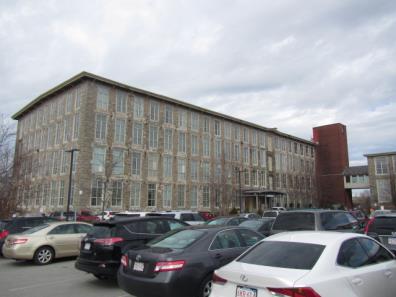 MethodsPlease refer to the IAQ Manual for methods, sampling procedures, and interpretation of results (MDPH, 2015).IAQ Testing ResultsThe following is a summary of indoor air testing results (Table 1).Carbon dioxide levels were below the MDPH guideline of 800 parts per million (ppm) in all but one area, Conference Room 203.Temperature was within or very close to the recommended range of 70°F to 78°F.Relative humidity was below the recommended range of 40% to 60% in all but one area, which was reflective of outdoor conditions at the time of assessment.Carbon monoxide levels were non-detectable (ND) in all areas assessed.Fine particulate matter (PM2.5) concentrations measured were below the National Ambient Air Quality Standard (NAAQS) level of 35 micrograms per cubic meter (μg/m3) in all areas assessed.Total volatile organic compound (TVOC) levels were ND in all areas assessed.VentilationThe heating, ventilation and air conditioning (HVAC) system consists of two energy recovery ventilators (ERVs) that draw outside air through intake vents on the exterior wall (Picture 1). Air is distributed by a series of 15 heat pumps located above the ceiling tile system (Picture 2). The space utilizes a ducted supply system to deliver conditioned air via supply diffusers (Pictures 3 and 4). Return air is drawn through ceiling grates (Picture 5) into the ceiling plenum. Both the large/main work areas of the MRC and DDS had a multitude of supply vents but only one return grate located in the far corner of each space.It was reported that the HVAC components include carbon dioxide sensors in conference rooms to activate an auxiliary exhaust system to aid in air exchange during large gatherings. It was not clear what “trigger” value the sensors were set to, in order to activate the system. At the time of assessment, the only reading above the MDPH guideline of 800 ppm (903 ppm) was in Conference room 203, which had 9 occupants. It should also be noted that these sensors need to be regularly maintained/calibrated in accordance with manufacturer’s instructions to ensure proper function.The MDPH recommends pleated filters with a Minimum Efficiency Reporting Value (MERV) of 8, which are adequate in filtering out pollen and mold spores (ASHRAE, 2012). Filters should also be changed two to four times a year, or per the manufacturer’s recommendations. BEH/IAQ staff examined filters, which were a pleated MERV 8 filter (Pictures 6 and 7) that will reportedly be changed quarterly by in-house maintenance staff.Microbial/Moisture ConcernsNo evidence of water leaks or moisture to building materials was noted during the assessment. Indoor plants were observed in several areas (Table 1). Plants, soil, and drip pans can serve as sources of mold/bacterial growth. Plants should be properly maintained, over-watering of plants should be avoided, and drip pans should be inspected periodically for mold growth.RecommendationsIn view of the findings at the time of the assessment, the following recommendations are made:Contact HVAC engineer to ensure number/placement of exhaust/return grills for proper air exchange.Ensure a regular program/preventative maintenance system is instituted to ensure carbon dioxide sensor calibration and proper HVAC operation.Consider adopting a balancing schedule of every 5 years for all mechanical ventilation systems, as recommended by ventilation industrial standards (SMACNA, 1994).Continue with plans to change HVAC filters (using MERV 8 or higher filters) quarterly or as per the manufacturer’s instructions.Clean carpeting annually or semi-annually in soiled high traffic areas as per the recommendations of the Institute of Inspection, Cleaning and Restoration Certification (IICRC, 2012).Keep plants in good condition, avoid overwatering, and avoid placing them on porous items such as carpets or paper.Refer to resource manual and other related indoor air quality documents located on the MDPH’s website for further building-wide evaluations and advice on maintaining public buildings. These documents are available at http://www.mass.gov/dph/iaq.  ReferencesASHRAE. 2012. American Society of Heating, Refrigeration and Air Conditioning Engineers (ASHRAE) Standard 52.2-2012 -- Method of Testing General Ventilation Air-Cleaning Devices for Removal Efficiency by Particle Size (ANSI Approved).IICRC. 2012. Institute of Inspection, Cleaning and Restoration Certification. Carpet Cleaning: FAQ. Retrieved from http://www.iicrc.org/consumers/care/carpet-cleaning.MDPH. 2015. Massachusetts Department of Public Health. Indoor Air Quality Manual: Chapters I-III. Available at: http://www.mass.gov/eohhs/gov/departments/dph/programs/environmental-health/exposure-topics/iaq/iaq-manual/.SMACNA. 1994. HVAC Systems Commissioning Manual. 1st ed. Sheet Metal and Air Conditioning Contractors’ National Association, Inc., Chantilly, VA.Picture 1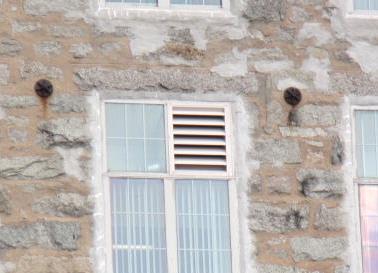 Outside air intake vent for ERVPicture 2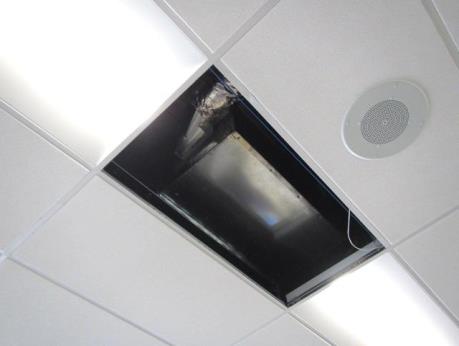 Heat pump located above ceiling tile systemPicture 3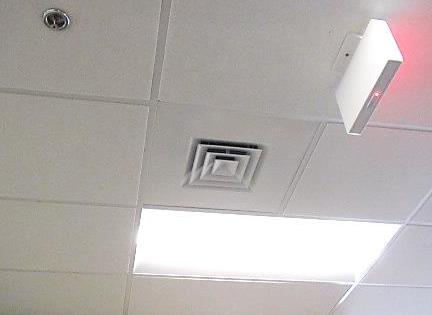 Multi-directional supply diffuserPicture 4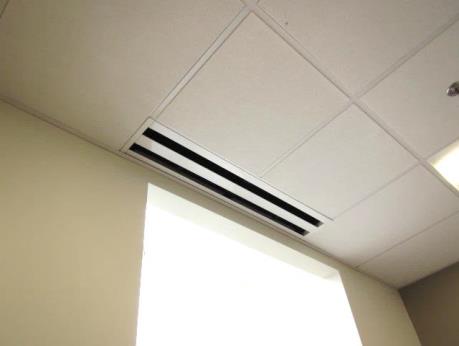 Slotted supply diffuserPicture 5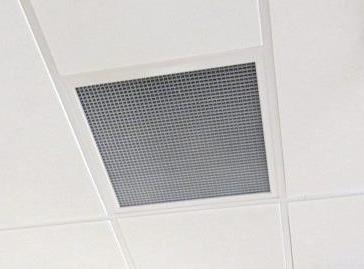 Return gratePicture 6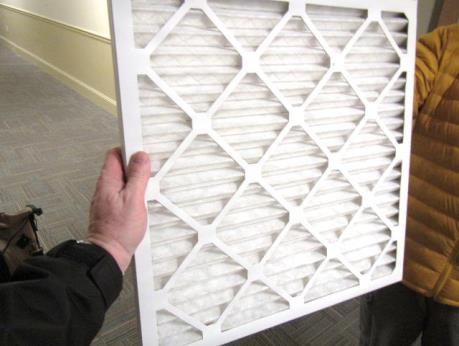 Pleated MERV 8 filterPicture 7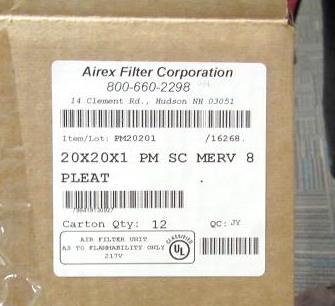 Pleated MERV 8 filtersBuilding:EOHHS Service Center, Department of Developmental Services (DDS) and Massachusetts Rehabilitation Commission (MRC)Address:1 Father DeValles Boulevard, Fall River, MADivision of Capital Asset Management and Maintenance (DCAMM) Project Manager:Paul BurkeDate of Post-Occupancy Assessment:February 23, 2018Massachusetts Department of Public Health/Bureau of Environmental Health (MDPH/BEH) Staff Conducting Assessment:Cory Holmes, Environmental Analyst/Inspector, Indoor Air Quality (IAQ) ProgramDate of Building Construction/RenovationFormer stone mill building developed into an office park.Building Description:The recently renovated space is located on the 2nd floor and contains office space, open work areas, and interview and conference rooms. Most areas have carpet squares and dropped ceiling tiles.Windows:Most are not openableLocationCarbonDioxide(ppm)Carbon Monoxide(ppm)Temp(°F)RelativeHumidity(%)PM2.5(µg/m3)TVOC(ppm)Occupantsin RoomWindowsOpenableVentilationVentilationRemarksLocationCarbonDioxide(ppm)Carbon Monoxide(ppm)Temp(°F)RelativeHumidity(%)PM2.5(µg/m3)TVOC(ppm)Occupantsin RoomWindowsOpenableSupplyExhaustRemarksBackground397ND53314NDCloudy, cool, breezyLobby608ND68415ND2NYNDDSReception711ND72327ND3NYN207 Conference Room738ND73306ND2NYY208-211670ND73294ND2NYN212-215694ND74294ND1NYYCracked window pane, plants216-219677ND74293ND0YYN220-223705ND74294ND4YYNPlants224-227677ND74303ND2NYYBroken CT228698ND73312ND1YYYDO229674ND73314ND1YYY230685ND73303ND0NYYDO231704ND73303ND0NYYDO232712ND73318ND1NYYDO233-234705ND73313ND0NYY235 Small Conference Room651ND74293ND0NYY236744ND74303ND1NYYDO237 Storage689ND73303ND0NYNDO238 Storage643ND74284ND0NYN239 Records Room675ND74294ND2NYNMRCMail Room612ND713010ND0NYN202715ND72317ND0NYY203 Conference Room904ND72359ND9NYYDO204685ND72316ND0NYYDO205686ND72327ND0NYYDO206677ND71315ND0NYYDO252 Kitchen604ND723110ND2NYY254 Conference Room588ND71307ND0YYYAuxiliary exhaust255581ND723011ND0YYYServer Room569ND703112ND0NNNWall-mounted AC258523ND713115ND0NYNDO260549ND713116ND0NYY261528ND723016ND1NYY263-264539ND713116ND0NYN265-266518ND713018ND0YYN267529ND713017ND1YYYDO270-271542ND713016ND0NYN272-273535ND713115ND1NYY274-275527ND713017ND0NYN276-282532ND712916ND0NYN278516ND713115ND0NYNPF, plants279530ND713016ND0NYN